臺南市全臺首學課程博覽會-2023創新、跨域、未來-說課表單附件：請將照片及檔案傳送公園國小承辦人，並附上簡要圖文說明。吳佳茵小姐，06-222-3291#742， Email：lily255@tn.edu.tw 。(請先提供mail信箱即可加入協作平台，上傳較大的檔案)學校名稱台南市立復興國中實施年級(班級組別)一年18班課程名稱不雷旅行社研發教師杜宜璇課程目標及亮點(100字以內)運用miro、padlet、google map、出團APP等數位工具融入課程，讓旅行課程從探索、規畫、籌備到執行都能即時呈現討論內容、立即修正並得到回饋，課程中亦將旅行容易發生的雷包事件一併納入考量，期待學生能成為「不雷的好旅人」，一起進行一趟班級公車旅行。運用miro、padlet、google map、出團APP等數位工具融入課程，讓旅行課程從探索、規畫、籌備到執行都能即時呈現討論內容、立即修正並得到回饋，課程中亦將旅行容易發生的雷包事件一併納入考量，期待學生能成為「不雷的好旅人」，一起進行一趟班級公車旅行。運用miro、padlet、google map、出團APP等數位工具融入課程，讓旅行課程從探索、規畫、籌備到執行都能即時呈現討論內容、立即修正並得到回饋，課程中亦將旅行容易發生的雷包事件一併納入考量，期待學生能成為「不雷的好旅人」，一起進行一趟班級公車旅行。一、學習目標   (一)分享過去旅行經驗，了解旅行必須考量的要件，降低旅行風險。   (二)運用數位工具進行討論、旅行規劃，並根據規劃結果，實際進行班級一日公車旅行。二、關鍵提問設計(一)一次順利的旅行需要考慮哪些要件？(二)如何降低旅行可能面臨的風險？三、教學架構、內容與活動(圖表或條列文字)(how)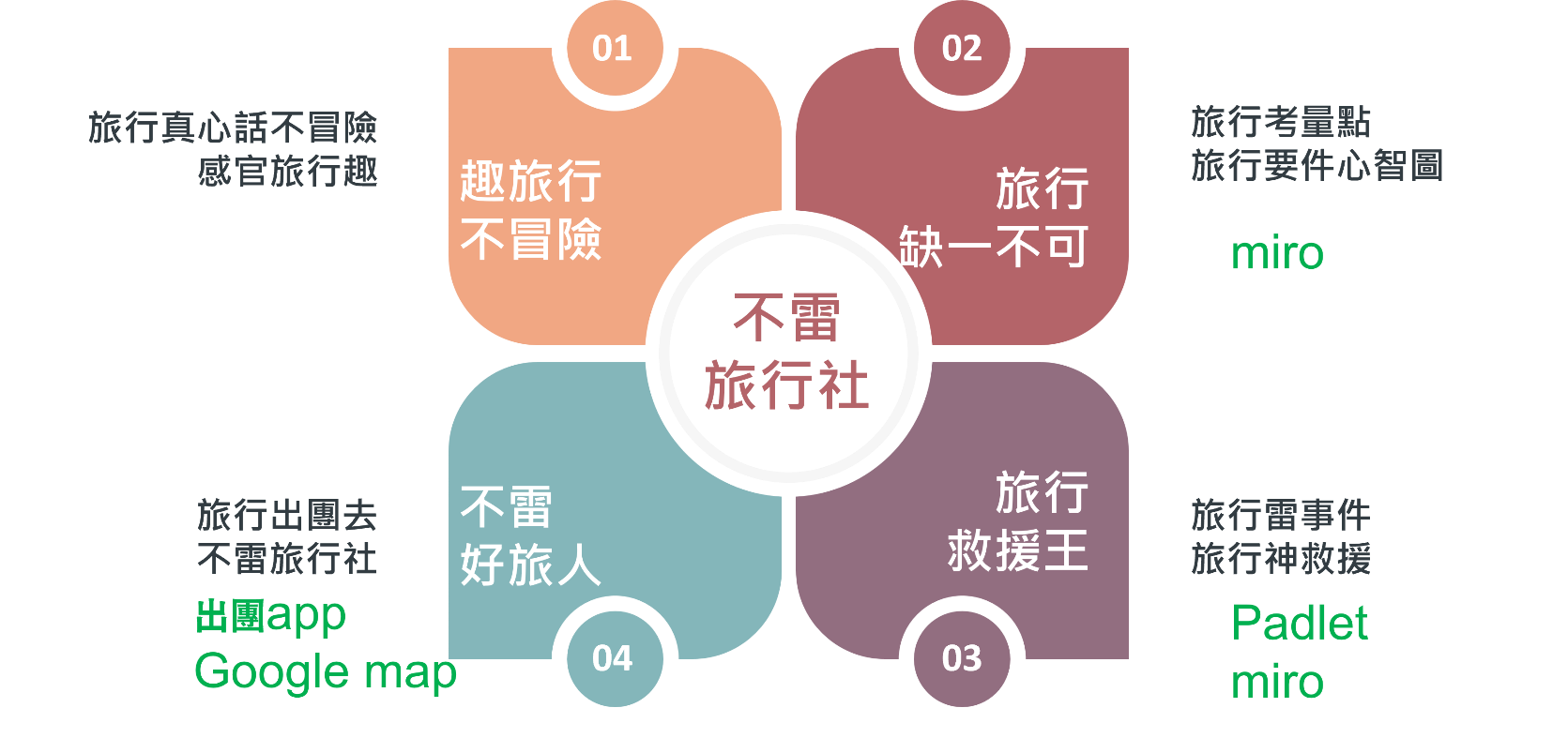 四、教學評量或規準學習表現：2c-IV-1 善用各項資源，妥善計畫與執行個人生活中重要事務。3d-IV-1 探索、體驗個人與環境的關係，規畫並執行合宜的戶外活動。學習內容：童Ca-IV-3各種童軍旅行的規畫、執行並體驗其樂趣。童Cc-IV-1戶外休閒活動的安全、風險管理與緊急事件的處理。童Ca-IV-2地圖判讀、旅行裝備使用及安全知能的培養。童Cc-IV-2戶外休閒活動知能的整合與運用。童Db-IV-3友善環境的樂活旅行與遊憩活動。輔Dc-IV-2團體溝通、互動與工作效能的提升。五、省思或建議1. 須讓學生提前熟悉不同平板作業系統的使用方式，並事前安排各小隊的平板小幫手，以利即時解決平板操作問題。2.需要學校網路作業環境的配合，若網路頻寬受限，可開放使用其他網路。一、學習目標   (一)分享過去旅行經驗，了解旅行必須考量的要件，降低旅行風險。   (二)運用數位工具進行討論、旅行規劃，並根據規劃結果，實際進行班級一日公車旅行。二、關鍵提問設計(一)一次順利的旅行需要考慮哪些要件？(二)如何降低旅行可能面臨的風險？三、教學架構、內容與活動(圖表或條列文字)(how)四、教學評量或規準學習表現：2c-IV-1 善用各項資源，妥善計畫與執行個人生活中重要事務。3d-IV-1 探索、體驗個人與環境的關係，規畫並執行合宜的戶外活動。學習內容：童Ca-IV-3各種童軍旅行的規畫、執行並體驗其樂趣。童Cc-IV-1戶外休閒活動的安全、風險管理與緊急事件的處理。童Ca-IV-2地圖判讀、旅行裝備使用及安全知能的培養。童Cc-IV-2戶外休閒活動知能的整合與運用。童Db-IV-3友善環境的樂活旅行與遊憩活動。輔Dc-IV-2團體溝通、互動與工作效能的提升。五、省思或建議1. 須讓學生提前熟悉不同平板作業系統的使用方式，並事前安排各小隊的平板小幫手，以利即時解決平板操作問題。2.需要學校網路作業環境的配合，若網路頻寬受限，可開放使用其他網路。一、學習目標   (一)分享過去旅行經驗，了解旅行必須考量的要件，降低旅行風險。   (二)運用數位工具進行討論、旅行規劃，並根據規劃結果，實際進行班級一日公車旅行。二、關鍵提問設計(一)一次順利的旅行需要考慮哪些要件？(二)如何降低旅行可能面臨的風險？三、教學架構、內容與活動(圖表或條列文字)(how)四、教學評量或規準學習表現：2c-IV-1 善用各項資源，妥善計畫與執行個人生活中重要事務。3d-IV-1 探索、體驗個人與環境的關係，規畫並執行合宜的戶外活動。學習內容：童Ca-IV-3各種童軍旅行的規畫、執行並體驗其樂趣。童Cc-IV-1戶外休閒活動的安全、風險管理與緊急事件的處理。童Ca-IV-2地圖判讀、旅行裝備使用及安全知能的培養。童Cc-IV-2戶外休閒活動知能的整合與運用。童Db-IV-3友善環境的樂活旅行與遊憩活動。輔Dc-IV-2團體溝通、互動與工作效能的提升。五、省思或建議1. 須讓學生提前熟悉不同平板作業系統的使用方式，並事前安排各小隊的平板小幫手，以利即時解決平板操作問題。2.需要學校網路作業環境的配合，若網路頻寬受限，可開放使用其他網路。一、學習目標   (一)分享過去旅行經驗，了解旅行必須考量的要件，降低旅行風險。   (二)運用數位工具進行討論、旅行規劃，並根據規劃結果，實際進行班級一日公車旅行。二、關鍵提問設計(一)一次順利的旅行需要考慮哪些要件？(二)如何降低旅行可能面臨的風險？三、教學架構、內容與活動(圖表或條列文字)(how)四、教學評量或規準學習表現：2c-IV-1 善用各項資源，妥善計畫與執行個人生活中重要事務。3d-IV-1 探索、體驗個人與環境的關係，規畫並執行合宜的戶外活動。學習內容：童Ca-IV-3各種童軍旅行的規畫、執行並體驗其樂趣。童Cc-IV-1戶外休閒活動的安全、風險管理與緊急事件的處理。童Ca-IV-2地圖判讀、旅行裝備使用及安全知能的培養。童Cc-IV-2戶外休閒活動知能的整合與運用。童Db-IV-3友善環境的樂活旅行與遊憩活動。輔Dc-IV-2團體溝通、互動與工作效能的提升。五、省思或建議1. 須讓學生提前熟悉不同平板作業系統的使用方式，並事前安排各小隊的平板小幫手，以利即時解決平板操作問題。2.需要學校網路作業環境的配合，若網路頻寬受限，可開放使用其他網路。附件說明照片說明